      School of EngineeringTeam Members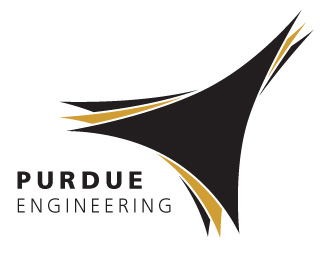 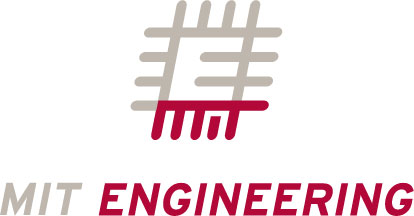 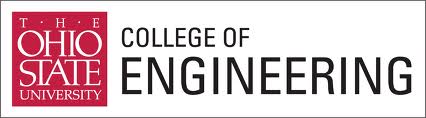 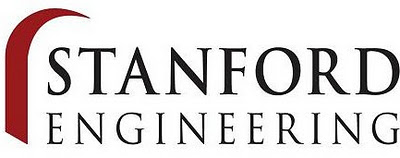 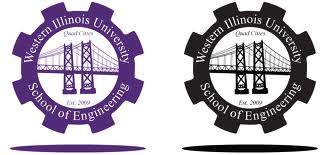 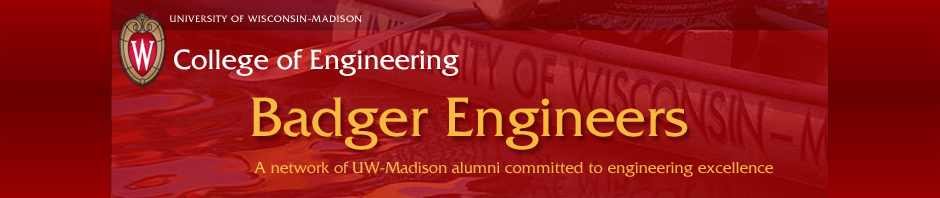 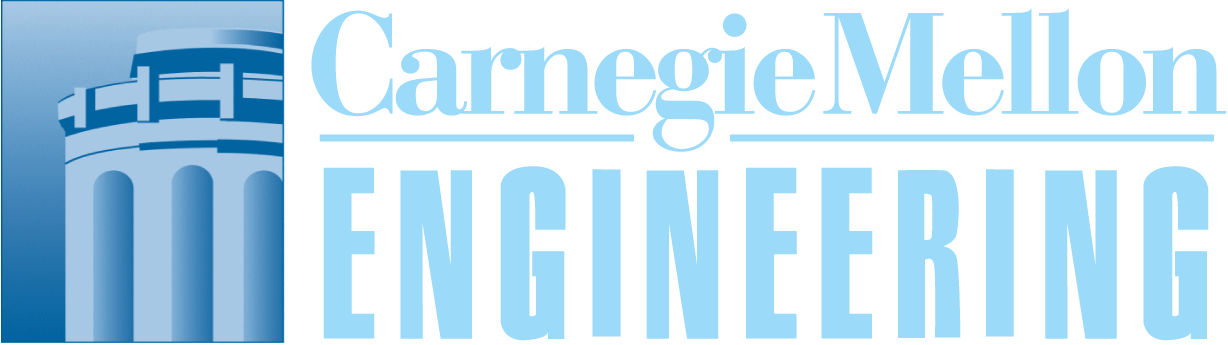 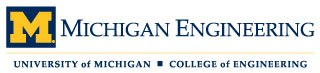 